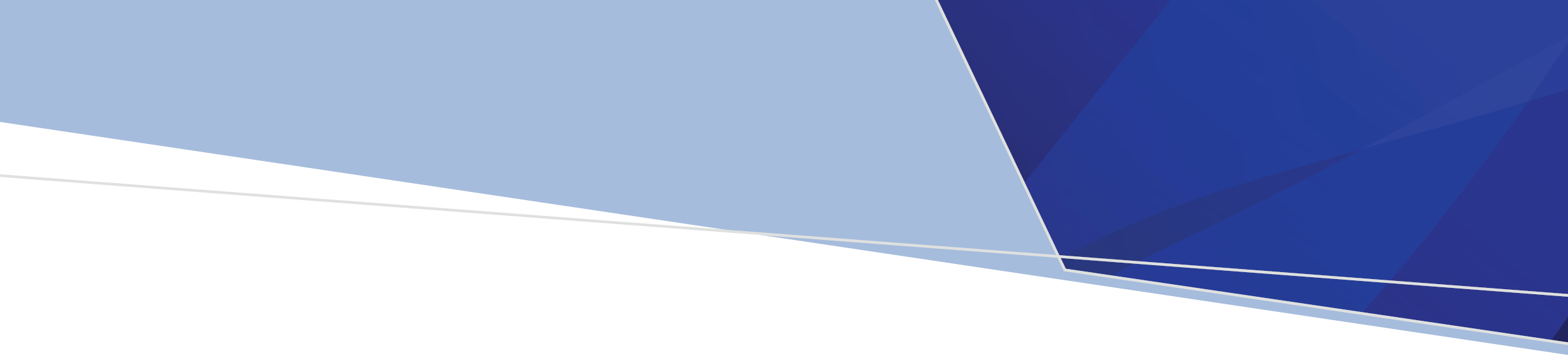 Contents1.  VADC Specifications for 2022-23	22.  Testing instructions for 2022-23 files	23.  Upcoming training by Data Agility	24.  EOC/DTAU Derivation Rules 2022-23	35.  Data privacy awareness	36.  MFT file archive policy	31.  VADC Specifications for 2022-23As previously advised the VADC Data Specification for 2022-23 and VADC Compilation and Submission Specification for 2022-23 are available here:  Link to VADC Annual Changes.If you have any questions about the VADC Specifications for 2022-23, please email: vadc_data@health.vic.gov.au2.  Testing instructions for 2022-23 filesWe are pleased to advise that the VADC annual changes for 2022-23 have been implemented in the VADC development environment and service providers can test 2022-23 data files. We encourage you to submit VADC 22-23 test files by uploading the test file to MFT, with a prefix of 22_23test at the start of the usual filename  e.g. 22_23test_999999999_072022.  Once the file has been loaded into MFT, please send an email to VADC_data@health.vic.gov.au.  Please state which outlet ID(s) you have submitted test file/s for, so we can manually pick up and move to our development environment.  The VADC data team will provide you with feedback once the file has been processed.Please note:Test files will be processed in our development environment as the 2022-23 system changes have not been deployed into the VADC TEST environment yet.The data in the development environment is not the same as the data in the VADC PROD  and VADC TEST environments.   The objective of testing in the development environment is to check that the file format, file structure & business rules are correct for 2022-23, and the file can be processed in VADC from 1st of July 2022.Vendors who want to test 2022-23 files in the development environment, please send an email to VADC_data@health.vic.gov.au so we can provide you with a nominated outlet ID and instructions on how to send the file to us.3.  Upcoming training by Data AgilityThe Department of Health (DH) has engaged Data Agility to continue AOD sector engagement, support and development relating to the VADC.  Data Agility will provide tailored support relating to specific service provider issues and common topics alongside targeted training to service providers, not trained in previous sessions, or who have expressed interest in further training. The objective of the training is to improve knowledge and awareness of VADC and data quality across the sector.Service providers who have been shortlisted for training in this phase will be contacted directly by Data Agility.If you have any questions, please send an email to VADCtrainingsupport@dataagility.com4.  EOC/DTAU Derivation Rules 2022-23The Mental Health & Alcohol & Other Drug System Management team is in the process of updating the EOC/DTAU Derivation Rules for FY2022-23.  Further advice on this will be provided soon.If you have any specific questions about the EOC/DTAU Derivation Rules please contact aod.enquiries@health.vic.gov.au5.  Data privacy awarenessA reminder to all organisations of the privacy requirements around sensitive health information.  The department's Privacy Policy complies with the Privacy and Data Protection Act 2014 and the Health Records Act 2001. The Privacy Policy is available​​ for download at Privacy (health.vic.gov.au).When sending enquiries to the VADC Data team, please do not attach any VADC data files or reports in emails that contain re-identifiable client information which potentially may result in a privacy breach.  A reference to the filename in your email will suffice, as we have copies of all previously sent files.Service providers should review their work practices and ensure compliance with data privacy legislation.6.  MFT file archive policyThere has been a recent change to the file archive policy in MFT.  The file archive policy is the length of time the files are retained in the MFT folders.For backup and sent folders, the files will be archived after 7 days.For pickup folders, the files will be archived after 35 days.The change in the archive period has been added in the FAQ (Frequently Asked Questions) section of the MFT user guide under the heading “Are files archived on MFT?”A copy of the document will be published on the VADC website shortly.Victorian Alcohol and Drug CollectionVADC Bulletin 2021-22Edition 20:       08 June 2022VADC Bulletins must be read in conjunction with the VADC Data Specification, available here VADC documentation - health vicTo receive this document in another format email VADC Data <vadc_data@health.vic.gov.au>Authorised and published by the Victorian Government, 1 Treasury Place, Melbourne.© State of Victoria, Australia, Department of Health, June 2022